5 Ottobre 2020Giornata Mondiale dedicata agli InsegnantiScrivo con una minuscola bilancia Come quella dei gioiellieri.Su un piatto depongo l’ombra, sull’altro la luce.Un grammo di luce fa da contrappeso a diversi chili d’ombra….Ci ho creduto, certo.A cos’altro credere, se non all’incredibile?(C. Bobin)Basta un solo grammo di luce.Alleviamo scintille allora, e diventiamo pietre focaie!Un insegnante fa questo, sempre, nonostante tutto…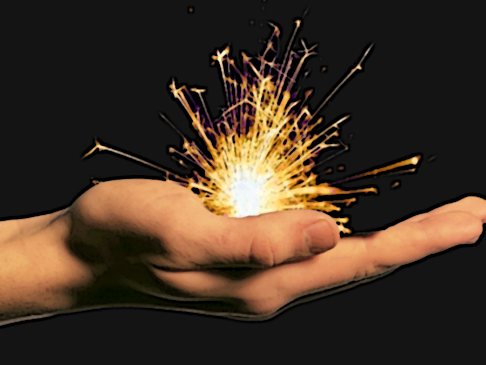 